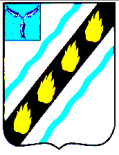 лСТЕПНОВСКОЕ МУНИЦИПАЛЬНОЕ ОБРАЗОВАНИЕ СОВЕТСКОГО МУНИЦИПАЛЬНОГО РАЙОНА САРАТОВСКОЙ ОБЛАСТИ СОВЕТ ДЕПУТАТОВ (третьего созыва) РЕ Ш Е Н И Е	 от 30.06.2015 № 77 Об утверждении Положения о конкурсной комиссии по проведению открытого конкурса на право заключения концессионного соглашения Руководствуясь  Федеральным  законом  от  21.07.2005  №  115-ФЗ  «О концессионных  соглашениях»  и    Уставом  Степновского  муниципального образования Советского муниципального района Саратовской области, Совет депутатов РЕШИЛ:   Утвердить  Положение  о  конкурсной  комиссии  по  проведению открытого  конкурса  на  право  заключения  концессионного  соглашения,   согласно приложению.   Администрации  Советского  муниципального  района  утвердить  состав  комиссии по проведению открытого конкурса   на право заключения концессионного  соглашения  в  отношении  муниципального  имущества, находящегося  в  собственности  Степновского  муниципального  образования Советского  муниципального  района  Саратовской  области,  подлежащего передаче  в концессию.  Настоящее решение вступает в силу со дня его принятия. Глава Степновского муниципального образования    С.В. Табаков  Приложение  к решению Совета депутатов Степновского муниципального образования Советского муниципального района от 30.06.2015 № 77 Положение о конкурсной комиссии по проведению открытого конкурса на право заключения концессионного соглашения  Общие положения 1.1.  Настоящее  Положение  определяет  функции,  порядок  работы конкурсной  комиссии  по  проведению  открытого  конкурса  на  право заключения  концессионного  соглашения  в  отношении  муниципального имущества,  находящегося  в  собственности  Степновского  муниципального образования  Советского  муниципального  района,  подлежащего  передаче  в концессию (далее - конкурсная комиссия). 1.2.  Конкурсная  комиссия  создается  администрацией  Советского муниципального района в целях обеспечения проведения процесса открытого конкурса  на  право  заключения  концессионного  соглашения  в  отношении муниципального  имущества,  находящегося  в  собственности  Степновского муниципального  образования  Советского  муниципального  района, подлежащего  передаче  в  концессию  (далее  -  конкурс),  оценки  заявок, определения  заявителей,  прошедших  процедуру  предварительного  отбора, оценки  конкурсных  предложений,  определения  победителя  конкурса  и принятия решений в соответствии с настоящим Положением. 1.3.  Конкурсная  комиссия  руководствуется  принципами  обеспечения справедливых  конкурентных  условий,  равного  отношения  к  претендентам, объективной  оценки  заявок  и  конкурсных  предложений  и  прозрачности процедур конкурса.  Функции конкурсной комиссии Конкурсная комиссия выполняет следующие функции: 2.1.  Опубликовывает  в  официальном  печатном  издании  Советского муниципального района Саратовской области- газете «Заря», размещает на официальном  сайте  Российской  Федерации  в  информационно- телекоммуникационной сети «Интернет» информацию о проведении торгов по адресу - torgi.gov.ru  и на официальном сайте администрации Советского муниципального  района  Саратовской  области  в  информационно- телекоммуникационной  сети  «Интернет»  по  адресу  -  stepnoe.sarmo.ru сообщения  о  проведении  конкурса,  а  также  о  внесении  изменений  в конкурсную документацию. .2. Принимает заявки на участие в конкурсе. 2.3. Предоставляет заявителям конкурсную документацию, разъяснения положений конкурсной документации в соответствии с Федеральным законом от 21.07.2005 № 115-ФЗ «О концессионных соглашениях» (далее - Закон).  2.4.  Осуществляет  вскрытие  конвертов  с  заявками  на  участие  в конкурсе,  а  также  рассмотрение  таких  заявок  в  порядке,  установленном Законом. 2.5. Проверяет документы и материалы, представленные заявителями, в соответствии с требованиями, установленными конкурсной документацией на основании  пункта  5  части 1 статьи 23 Закона, и достоверность сведений, содержащихся в этих документах и материалах. 2.6.  Устанавливает  соответствие  заявителей  и  представленных  ими заявок  на  участие  в  конкурсе  требованиям,  установленным  Законом  и конкурсной  документацией,  и  соответствие  конкурсных  предложений критериям конкурса и указанным требованиям. 2.7.  Вправе  запрашивать  и  получать  у  соответствующих  органов  и организаций  информацию  для  проверки  достоверности  представленных заявителями, участниками конкурса сведений. 2.8. Принимает решения о допуске заявителя к участию в конкурсе и о признании заявителя участником конкурса или об отказе в допуске заявителя  участию в конкурсе и направляет заявителю соответствующее уведомление. 2.9. Определяет участников конкурса. 2.10.  Направляет  участникам  конкурса  приглашения  представить конкурсные  предложения,  рассматривает  и  оценивает  конкурсные предложения, в том числе осуществляет оценку конкурсных предложений  в баллах в соответствии с критерием конкурса, предусмотренным частью 2.2 статьи 24 Закона. .11. Определяет победителя конкурса и направляет ему уведомление о признании его победителем.  Подписывает протокол вскрытия конвертов с заявками на участие в конкурсе,  протокол  проведения  предварительного  отбора  участников конкурса,  протокол  вскрытия  конвертов  с  конкурсными  предложениями, протокол  рассмотрения  и  оценки  конкурсных  предложений,  протокол  о результатах проведения конкурса. 2.13.  Уведомляет  участников  конкурса  о  результатах  проведения конкурса. 2.14. Опубликовывает в официальном печатном издании и размещает на официальном сайте в сети Интернет сообщение о результатах проведения конкурса.  Права и обязанности конкурсной комиссии, ее отдельных членов 3.1.  Работа  конкурсной  комиссии  осуществляется  на  ее  заседаниях. Конкурсная комиссия правомочна осуществлять свои функции, если  на заседании присутствует не менее пятидесяти процентов от общего числа ее членов. 3.2.  Решения  конкурсной  комиссии  принимаются  простым большинством  голосов  от  числа  присутствующих  на  заседании  членов конкурсной комиссии. При голосовании каждый член конкурсной комиссии имеет  один  голос.  При  равенстве  голосов  голос  председателя  является  решающим.  Голосование  осуществляется  открыто.  Проведение  заочного голосования не допускается. 3.3. Конкурсная комиссия обязана: 3.3.1. Проверять соответствие заявителей требованиям, установленным законодательством  о  концессионных  соглашениях,  конкурсной документацией. 3.3.2.  Не  допускать  заявителя  к  участию  в  конкурсе  в  случаях, установленных частью 3 статьи 29 Закона. 3.3.3. Проверять соответствие конкурсных предложений требованиям конкурсной документации. 3.3.4. Принимать решение о несоответствии конкурсного предложения требованиям конкурсной документации в случаях, установленных частью 3 статьи 32 Закона. 3.3.5. Не проводить переговоров с заявителями, участниками конкурса до проведения и (или) во время проведения конкурса, кроме случаев обмена информацией,  прямо  предусмотренных  законодательством  Российской Федерации. 3.3.6.  Исполнять  законные  предписания  уполномоченных  на осуществление  контроля  федерального  органа  исполнительной  власти, исполнительного  органа  государственной  власти  Саратовской  области  об устранении  выявленных  ими  нарушений  законодательства  Российской Федерации о концессионных соглашениях. 3.3.7. Соблюдать положения законодательства Российской Федерации о концессионных  соглашениях,  решения  о  заключении  концессионного соглашения, конкурсной документации. 3.4. Конкурсная комиссия вправе: 3.4.1. Потребовать от заявителя разъяснения положений представленной им заявки на участие в конкурсе. 3.4.2.  Потребовать  от  заявителя  разъяснения  положений представленных  им  документов  и  материалов,  подтверждающих  его соответствие требованиям к участникам конкурса, установленным конкурсной документацией. 3.4.3. Привлекать к своей работе экспертов. 3.5. Члены конкурсной комиссии обязаны: 3.5.1.  Знать  требования  законодательства  Российской  Федерации  о концессионных  соглашениях,  настоящего  Положения  и  конкурсной документации и руководствоваться ими в своей деятельности. 3.5.2.  Лично  присутствовать  на  заседаниях  конкурсной  комиссии  и принимать  решения  по  вопросам,  отнесенным  к  компетенции  конкурсной комиссии  Законом  и  настоящим  Положением.  Отсутствие  на  заседании конкурсной  комиссии  допускается  только  по  уважительным  причинам  в соответствие с трудовым законодательством Российской Федерации. 3.5.3. Соблюдать порядок вскрытия конвертов с заявками на участие в конкурсе, порядок предварительного отбора участников конкурса, порядок вскрытия конвертов с конкурсными предложениями, порядок рассмотрения и оценки конкурсных предложений, порядок определения победителя конкурса    соответствии  с  требованиями  Закона,  решения  о  заключении концессионного соглашения и конкурсной документации. 3.5.4. Не допускать разглашения сведений, ставших им известными в ходе  проведения  конкурса,  кроме  случаев,  прямо  предусмотренных законодательством Российской Федерации. 3.6. Члены конкурсной комиссии вправе: 3.6.1.  Знакомиться  со  всеми  представленными  на  рассмотрение конкурсной комиссии документами и сведениями, составляющими заявку на участие в конкурсе и конкурсное предложение. 3.6.2. Выступать по вопросам повестки дня на заседаниях конкурсной комиссии. 3.6.3.  Письменно  изложить  свое  особое  мнение,  которое прикладывается  к  соответствующему  протоколу  (протоколу  о  вскрытии конвертов  с  заявками  на  участие  в  конкурсе,  протоколу  проведения предварительного  отбора  участников  конкурса,  протоколу  вскрытия конвертов с конкурсными предложениями либо протоколу рассмотрения и оценки  конкурсных  предложений,  протоколу  о  результатах  проведения конкурса)  в  зависимости  от  того,  по  какому  вопросу  излагается  особое мнение. 3.7. Члены конкурсной комиссии: 3.7.1. Подписывают протоколы о вскрытии конвертов с заявками на участие  в  конкурсе,  протоколы  проведения  предварительного  отбора участников  конкурса,  протоколы  вскрытия  конвертов  с  конкурсными предложениями,  протоколы  рассмотрения  и  оценки  конкурсных предложений, протоколы о результатах проведения конкурса. 3.7.2. Принимают участие в определении победителя конкурса, в том числе путем обсуждения и голосования. 3.7.3. Осуществляют иные действия и формальности в соответствии  с законодательством  Российской  Федерации  о  концессионных  соглашениях, настоящим Положением и конкурсной документацией. 3.8. Председатель конкурсной комиссии: 3.8.1. Осуществляет общее руководство работой конкурсной комиссии и обеспечивает  соблюдение  законодательства  Российской  Федерации  о концессионных  соглашениях,  настоящего  Положения  и  конкурсной документации. 3.8.2.  Объявляет  заседание  конкурсной  комиссии  правомочным  или выносит решение о его переносе из-за отсутствия необходимого количества членов конкурсной комиссии. 3.8.3.  Открывает  и  ведет заседания конкурсной комиссии, объявляет перерывы. 3.8.4.  Назначает  члена  конкурсной  комиссии,  который  будет осуществлять вскрытие конвертов с заявками на участие в конкурсе, вскрытие конвертов с конкурсными предложениями. 3.8.5.  Объявляет  сведения,  подлежащие  в  соответствии  с  Законом объявлению  на  процедурах  вскрытия  конвертов  с  заявками  на  участие  в конкурсе, вскрытия конвертов с конкурсными предложениями.  3.8.6. Определяет порядок рассмотрения обсуждаемых вопросов. 3.8.7.  По  своей  инициативе  или  по  предложению  члена  конкурсной комиссии  выносит  на  обсуждение  конкурсной  комиссии  вопрос  о привлечении к работе конкурсной комиссии экспертов. 3.8.8.  Подписывает  протоколы  о  вскрытии  конвертов  с  заявками  на участие  в  конкурсе,  протоколы  проведения  предварительного  отбора участников  конкурса,  протоколы  вскрытия  конвертов  с  конкурсными предложениями,  протоколы  рассмотрения  и  оценки  конкурсных предложений, протоколы о результатах проведения конкурса. 3.8.9. Объявляет победителя конкурса. 3.8.10. Осуществляет иные действия и формальности в соответствии с законодательством Российской Федерации о концессионных соглашениях и настоящим Положением.  Ответственность членов конкурсной комиссии, обжалование действий (бездействия) конкурсной комиссии 4.1.  Члены  конкурсной  комиссии,  виновные  в  нарушении законодательства  Российской  Федерации  о  концессионных  соглашениях, настоящего Положения и конкурсной документации, несут дисциплинарную, гражданско-правовую,  административную,  уголовную  ответственность  в соответствии с законодательством Российской Федерации. 4.2.  В  случае,  если  члену  конкурсной  комиссии  станет  известно  о нарушении  другим  членом  конкурсной  комиссии  законодательства Российской  Федерации  о  концессионных  соглашениях,  настоящего Положения и конкурсной документации, он должен письменно сообщить об этом председателю конкурсной комиссии. 4.3.  Члены  конкурсной  комиссии  не  вправе  распространять  ставшие известными  им  в  ходе  размещения  заказа  сведения,  составляющие государственную,  служебную,  коммерческую  тайну,  иные  сведения, отнесенные  в  соответствии  с  законодательством  к  конфиденциальной информации.  Распространением  не  признается  передача  вышеуказанных сведений в органы государственной власти (соответствующим должностным лицам),  имеющие  в  соответствии  с  законодательством  полномочия  на получение (истребование) информации. 4.4. Любые действия (бездействие) конкурсной комиссии могут быть обжалованы  заинтересованными  лицами  в  порядке,  установленном законодательством Российской Федерации. Верно: Секретарь Совета депутатов    С.В. Чубарых 